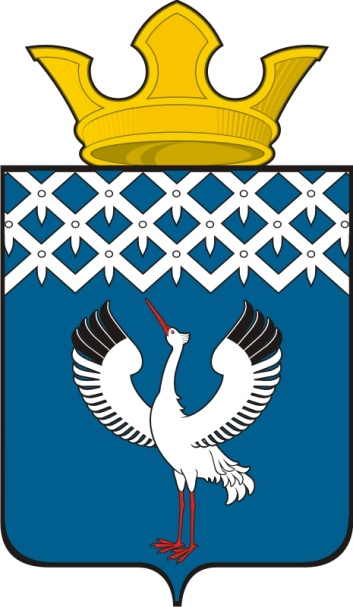 ДУМАмуниципального образованияБайкаловского сельского поселенияКомиссия по бюджету, финансовой, экономической и налоговой политике	                                                                          РЕШЕНИЕ24.08.2015 г.  № 2с. Байкалово        Заслушав  сообщение специалиста экономическим вопросам МО Байкаловского сельского поселения Клепиковой А.П., комиссия по бюджету, финансовой, экономической и налоговой политике Думы муниципального образования Байкаловского сельского поселения 	                                                                           РЕШИЛА:1.Информацию о предварительном рассмотрении бюджета БСП на 2016 год и плановый период 2017 и 2018 годов принять к сведению. 2.Рекомендовать администрации МО Байкаловского сельского поселения учесть предложения и замечания руководителей муниципальных учреждений, предприятий и внести соответствующие расходы в бюджет БСП на 2016 год.Председатель комиссии по бюджету,финансовой, экономической и налоговой политике Думы муниципального образования Байкаловского сельского поселения                    __________________      Л.Н.Буевич